PANDUAN SEMINAR DAN SKRIPSI(REVISI)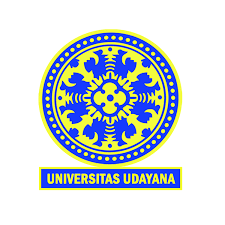 PROGRAM STUDI BIOLOGIFAKULTAS MATEMATIKA DAN ILMU PENGETAHUAN ALAMUNIVERSITAS UDAYANA BALI2020TATA TERTIB SEMINARPendaftaranWaktuMahasiswa yang memprogramkan/merencanakan untuk mengambil seminar (KRS) harus mengisi jadwal presentasi (dengan sepengetahuan pembimbing Tugas  Akhir) yang dikeluarkan oleh panitia satu minggu setelah diadakan penjelasan mengenai pelaksanaan seminar. Penjelasan seminar dilakukan dua minggu sebelum pengisian KRS dimana panitia seminar sudah menerima data dari Komisi Tugas Akhir.Pendaftaran dibatasi maksimal empat calon presenter setiap jadwal presentasi.Dua minggu sebelum hari presentasi, mahasiswa wajib melakukan konfirmasi ada/tidaknya perubahan jadwal presentasi kepada panitia.Paling lambat 11 hari sebelum hari pesentasi, mahasiswa harus sudah mendaftarkan diri ke panitia. Pendaftaran dibuka setiap hari Senin sampai Kamis dari pukul 09.00 s/d 14.00 wita dan hari Jumat dari pukul 09.00 s/d 12.00 witaSeminar akan dilaksanakan minimal pada masa perkuliahan sesuai dengan kalender akademik (± 12 - 14 minggu/semester). Bila waktu yang  disediakan  tidak cukup/peserta melebihi kuota, maka panitia akan memperpanjang waktu seminar  (setiap hari dalam minggu tenang), sehingga semua mahasiswa yang mendaftar pada semester tersebut dapat terlayani.Mahasiswa tidak diizinkan melakukan penelitian utama sebelum melakukan seminar usulan penelitian. Namun, untuk  memperlancar  jalannya  penelitian  utama,  mahasiswa dapat melakukan penelitian pendahuluan sebagai dasar penelitian utama dengan sepengetahuan pembimbing.Syarat-Syarat PendaftaranAkademikMahasiswa yang akan mengambil seminar untuk  usulan  penelitian  diwajibkan telah menyelesaikan kuliah wajib hingga semester VI atau telah mengumpulkan minimal 108 SKS mata kuliah wajib dan tanpa nilai E. Nilai mata kuliah wajib dan pilihan yang menjadi pokok penelitian mahasiswa yang bersangkutan harus minimal C.Mahasiswa yang merencanakan seminar harus menunjukkan abstrak Usulan Penelitian kepada Pembimbing Akademis (PA) pada saat konsultasi KRS sebagai syarat diberikan rekomendasi.Menunjukkan rekomendasi dari Pembimbing Akademik (PA) bahwa yang bersangkutan memenuhi syarat untuk mengambil seminar.MateriMahasiswa wajib menyerahkan 6 eksemplar naskah usulan penelitian yang  lengkap dan disetujui oleh pembimbing. Naskah ini akan didistribusikan kepada 3 orang penguji, 2 orang pembimbing, dan 1 eksemplar untuk arsip panitia seminar).Selain 5 eksemplar naskah lengkap pada butir a, mahasiswa juga diwajibkan untuk menyerahkan 20 eksemplar abstrak seminar yang akan diberikan kepada hadirin pada saat seminar dilangsungkan.Naskah dan abstrak pada butir a dan b harus sudah diterima oleh panitia, dosen pembimbing, dan dosen penguji paling lambat 7 hari sebelum waktu presentasi. Panitia, dosen penguji atau pembimbing berhak untuk menolak dilakukannya seminar, bila mahasiswa terlambat menyerahkan materi yang akan diseminarkan.Dosen Pembimbing dan PengujiUndangan Dosen Penguji dan PembimbingForm undangan seminar yang ditujukan kepada  pembimbing  dan  penguji  diisi oleh mahasiswa calon pemakalah dan ditandatangani oleh panitia.Form kesediaan menguji wajib disampaikan oleh mahasiswa ke dosen  penguji untuk diisi dan ditandatangani kemudian diserahkan ke panitia bersamaan dengan penyerahan materi seminar. Dalam mengisi form  kesediaan  menguji,  dosen penguji yang ditunjuk wajib merekomendasikan dua dosen penguji pengganti dari bidang yang sama untuk mengantisipasi bila yang bersangkutan berhalangan hadir pada jadwal presentasi yang sudah ditetapkan.Perubahan Dosen PengujiMahasiswa wajib melaporkan kepada panitia seminar jika dosen penguji  tidak  dapat hadir pada hari presentasi.Apabila dosen penguji yang ditunjuk tidak dapat hadir, maka panitia  seminar berhak untuk menggantinya dengan dosen pengganti sesuai dengan yangdirekomendasikan oleh dosen penguji tersebut seperti yang tercantum dalam surat kesediaan menguji, atau dosen lain atas rekomendasi ketua Komisi TA atau Ketua/Sekretaris Program Studi dengan mempertimbangkan kepakaran/relevansi dosen dengan penelitian yang akan dilakukan.Jika terjadi pergantian dosen penguji, mahasiswa harus menyerahkan naskah seminar ke dosen pengganti paling lambat 3 hari sebelum presentasi.Dosen penguji pengganti akan terus berperan sebagai penguji mahasiswa yang bersangkutan sampai ujian akhir atau sidang sarjana.PresentasiWaktuPresentasi diadakan setiap hari senin mulai pukul 09.00-14.00 WITA.Urutan presentasi disesuaikan urutan waktu pendaftaran, kecuali ada kesepakatan diantara presenter, pembimbing dan penguji untuk merubah urutan presentasi.Apabila dalam satu hari terdapat lebih dari satu sessi dan ada sessi yang tidak dapat dilaksanakan setelah ditunda 15 menit batas waktu toleransi, maka panitia berhak memajukan presentasi waktu berikutnya .  Perubahan  urutan  presentasi  dapat dilakukan apabila semua perangkat seminar (mahasiswa  pemakalah,  dosen  penguji dan dosen pembimbing) untuk sesion berikutnya sudah lengkap.Dalam hal mahasiswa tidak dapat menghadirkan kedua penguji dan salah satu pembimbing pada jadwal presentasi yang telah ditetapkan  maka  mahasiswa  kehilangan hak presentasinya pada hari itu, kecuali pembimbingnya berasal dari luar instansi UNUD dan berdomisili di luar kota Denpasar dan Badung. Mahasiswa yang bersangkutan diwajibkan menjadwal ulang waktu presentasinya.Pada saat presentasi berlangsung, semua peserta seminar (mahasiswa dan dosen yang ada di ruang seminar) tidak diperkenankan keluar  masuk  ruangan.  Selama  presentasi semua alat komunikasi (seperti HP) harus dimatikan.Syarat-syarat PresentasiTelah memenuhi semua persyaratan pendaftaran.Telah menyerahkan kembali surat kesediaan menguji ke panitia seminar.Dapat menghadirkan minimal 10 orang peserta (tidak termasuk presenter).Wajib didampingi oleh minimal satu orang pembimbing dan dua orang penguji.Mengenakan pakaian putih (atasan) dan hitam (bawahan).Waktu Presentasi per sesionAlokasi waktu untuk setiap presentasi dibatasi 50 menit dengan ketentuan  sebagai  berikut.:Presentasi maksimum 15 menitDiskusi maksimum 30 menitUlasan pembimbing kurang lebih 5 menitApabila terjadi permasalahan yang tidak dapat diselesaikan di dalam suatu seminar, maka permasalahan tersebut harus diselesaikan diluar waktu  seminar,  dan  dihadiri oleh perwakilan panitia seminar, komisi tugas akhir, ketua Program Studi, kepala/anggota laboratorium., pembimbing, dan penguji.Pembatalan PresentasiPresentasi yang telah dijadwalkan dapat mengalami pembatalan apabila:Tidak memenuhi kriteria poin 1.2-BCalon presenter tidak dapat melaksanakan presentasi dikarenakan sesuatu dan lain hal yang tidak mungkin dihindari (seperti kecelakaan).Ada penolakan dari dosen penguji pengganti yang dikarenakan oleh keterlambatan mahasiswa pemakalah dalam menyerahkan naskah  (paling  lambat  3  hari sebelum presentasi).Mahasiswa yang mengalami pembatalan presentasi atau perubahan jadwal presentasi, diwajibkan mendaftar ulang ke panitia jika jadwal masih  tersedia.  Apabila  jadwal telah terisi penuh maka seminar dilakukan pada semester berikutnya.Tim Penilai SeminarTim penilai dalam suatu sesion seminar adalah minimal 1 orang pembimbing dari mahasiswa pemakalah dan 3 orang penguji.RevisiRevisi/perbaikan atas koreksi-koreksi yang muncul saat seminar dapat dilihat pada notulen.Naskah yang sudah direvisi harus sudah diterima panitia paling lambat 10 harisetelah presentasi.Perpanjangan waktu revisi selama 7 hari dapat dilakukan  atas  permintaan  pembimbing yang bersangkutan kepada panitia seminar yang dilampiri dengan surat keterangan permohonan perpanjangan dari pembimbing yang bersangkutan.Revisi naskah seminar usulan penelitian harus disertai form perbaikan yang telah ditandatangani oleh penguji dan pembimbing.Jika ketentuan no 2 tidak dapat dipenuhi, maka panitia dapat menjatuhkan  sanksi kepada mahasiswa yang bersangkutan (lihat poin sanksi).Komponen PenilaianPenilaian seminar meliputi :format/isi tulisancara penyajianpenguasaan materiNilai Akhir Seminar Usulan penelitian: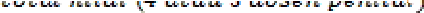 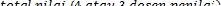 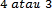 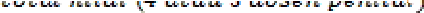 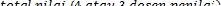 Catatan : nilai yang mendekati batas minimal skor , pembulatan dipertimbangkan oleh tim penguji.Formulir penilaian seminar UP seperti pada Lampiran 1a , 1b, 1c halaman 34, 35, 36.1.4 Syarat Pengeluaran Nilai SeminarNilai seminar usulan penelitian dapat dikeluarkan apabila mahasiswa :Menghadiri minimal 75 % dari total presentasi selama semester berjalan. Jika batas minimal absensi ini tidak dapat dipenuhi oleh mahasiswa yang sudah melakukan presentasi pada suatu semester, maka nilai yang bersangkutan adalah I (Incomplete) pada semester tersebut.Telah mengumpulkan perbaikan usulan penelitian (yang telah ditandatangani pembimbing, dan ketua Program Studi Biologi) selambat-lambatnya 10 hari sejak presentasi, kecuali ada permintaan perpanjangan dari pembimbing yang bersangkutan.Mengumpulkan naskah perbaikan usulan sebanyak 5  eksemplar  (2  untuk pembimbing, 2 untuk penguji dan 1 arsip panitia)Nilai seminar usulan penelitian dikeluarkan oleh ketua panitia seminar pada  akhir  semester.Mahasiswa yang mendaftar seminar pada suatu semester, tetapi karena suatu dan lain hal tidak dapat melakukan presentasi pada jadwal yang telah  dipilihnya,  maka  nilai mahasiswa tersebut adalah I pada semester tersebut.AbsensiMahasiswa wajib menghadiri seminar minimal 75 % dari jumlah presentasi selama satu semester.Mahasiswa mengisi daftar absensi yang diedarkan oleh panitia pada setiap sesi seminar.Prosentase kehadiran akan diberi bobot penilaian sebesar 25 % dari nilai akhir seminar usulan penelitian. Cara penilaian seminar dapat dilihat pada Lampiran 1d halaman 37.SanksiSanksi yang dapat dijatuhkan berupa :Penurunan nilai 10 poin apabila mahasiswa terlambat menyerahkan perbaikan proposal lebih dari waktu yang ditentukan (melebihi 10 hari sejak presentasi atau melebihi batas waktu perpanjangan).Penurunan nilai sebanyak satu grade (contoh: dari nilai A ke nilai B) jika revisi melewati satu semester dan seterusnya satu grade lagi untuk semester berikutnya.Pembatalan nilai seminar jika diketahui telah memalsukan ketentuan-ketentuan di atas.Mahasiswa yang kena sanksi point A.3 maka mahasiswa yang bersangkutan baru diperbolehkan seminar pada semester berikutnya.Format Naskah SeminarNaskah lengkap yang ditujukan pada pembimbing, penguji dan panitia seminar harus mengikuti format dan aturan penulisan yang mengacu pada pedoman skripsi.Kulit naskah sesuai dengan contoh (lihat Lampiran 3 halaman 41 bagian Panduan Seminar dan Skripsi).Naskah yang akan dibagikan kepada hadirin (20 eksemplar) bisa mengikuti butir 1 atau dapat berupa ringkasan materi yang akan diseminarkan (intisari atau abstrak).Format dan isi intisari atau abstrak harus mengacu pada tata cara penulisan skripsi, dan tidak lebih dari 250 kata.Penulisan pada slide harus ringkas, jelas, dan tidak lebih dari 8 baris per slide. Ukuran huruf atau ‘font size’ disesuaikan agar dapat terbaca oleh semua hadirin.Tugas dan Wewenang Panitia SeminarTugasMembuat jadwal seminarMengecek kelengkapan persyaratan pendaftaran. Bertanggung jawab terhadap berlangsungnya presentasi.Menyiapkan notulen dan moderator.Menyiapkan peralatan seminar, seperti naskah yang dikumpulkan oleh presenter, LCD, spidol, dan penghapus.Membuat lembaran pengumuman seminar.Menyerahkan nilai seminar tiap semester ke Program StudiWewenangPanitia berhak membatalkan seminar jika salah satu persyaratan/ketentuan di atas tidak terpenuhi.Seminar Hasil PenelitianPelaksanaan SeminarSeminar hasil penelitian dilaksanakan oleh Program Studi yang jadwalnya merupakan kesepakatan antara mahasiswa sebagai presenter, pembimbing I/ II sebagai moderator dan penguji sebagai evaluator serta minimal 5 orang mahasiswa di luar presenter sebagai peserta. Semua perlengkapan seminar seperti SK, undangan, formulir penilaian, LCD dll disediakan oleh Program Studi.Persyaratan Seminar Hasil PenelitianSeminar hasil dapat dilakukan oleh mahasiswa setelah mahasiswa menyelesaikan rangkaian penelitian dan menulis draft Skripsi sesuai dengan format yang telah ditentukan dan mendapat persetujuan dari pembimbing I dan II.Mahasiswa melapor kepada Program Studi dengan menunjukkan draft skripsi yang telah ditandatangani oleh pembimbing I dan II, untuk mendapatkan formulir kesediaan menguji.Mahasiswa menyerahkan formulir kesediaan menguji yang sudah dilengkapi dan ditandatangani penguji dan pembimbing untuk syarat permohonan SK seminar ke Dekan F MIPA.Mahasiswa menyerahkan draft skripsi dan undangan seminar paling lambat 7 hari sebelum seminar dilaksanakan.Mahasiswa menyediakan abstrak lepas sebanyak minimal 5 copy untuk dibagikan kepada peserta seminar.Penilaian seminarBeban sks dari penilaian ini adalah 0 sks.Penilaian ini dilaksanakan untuk menentukan kelayakan ujian skripsi.Penilaian dapat dilakukan sekurang-kurangnya oleh satu pembimbing dan dua penguji.Kriteria penilaian seminar hasil penelitian seperti pada formulir penilaian seminarLampiran 2a halaman 38, Lampiran 2b halaman 39Pembimbing melaporkan hasil seminar kepada Ketua Program Studi dalam bentuk rekomendasi layak tidaknya dilanjutkan ke tingkat ujian sekripsi (Lampiran 2c halaman 40) sebagai dasar permohonan SK pelaksanaan ujian sekripsi kepada Dekan F  MIPA.  Semua keperluan ujian seperti SK, undangan dan perlengkapan ujian disediakan oleh Program Studi.PenutupKetentuan yang belum tercantum di dalam Tata Tertib Seminar ini akan diatur dan ditentukan kemudian.PEDOMAN PENULISAN SKRIPSIPedoman penulisan skripsi dibagi menjadi 3 bagian yaitu:Pedoman Penulisan Usulan Penelitian (UP)Pedoman Penulisan SkripsiTata Cara PenulisanPedoman Penulisan Usulan Penelitian (UP)Usulan Penelitian (UP) terdiri atas Bagian Awal, Bagian Utama, dan Bagian Akhir. Jumlah halaman tidak dibatasi. Huruf yang digunakan adalah Times New  Roman  dengan  ukuran huruf 12 dan spasi 1,5 (kecuali kepustakaan 1 spasi).Bagian AwalSampul dan Halaman JudulSampul depan kertas Bufalo warna hijau , Isi sampul sama dengan halaman judul.Halaman judul memuat: Judul, maksud usulan penelitian, lambang UNUD, nama dan nomor mahasiswa, instansi yang dituju, dan tahun pengajuan.Judul penelitian dibuat singkat dan jelas.Menggunakan huruf kapital Times New Roman dengan ukuran huruf 14,  kecuali nama spesies mengikuti aturan tatanama, diketik satu spasi.Harus menunjukkan dengan tepat masalah yang hendak diteliti dan tidak membuka peluang penafsiran.Maksud usulan penelitian ialah untuk menyusun skripsi di  Program Studi  Biologi  FMIPA Universitas Udayana.Lambang Universitas Udayana berbentuk bundar (lihat web SPI UNUD:  seperti dalam cover panduan ini dengan diameter 4 cm.Nama mahasiswa (ukuran huruf 12) ditulis dengan lengkap dan tidak boleh disingkat. Di bawah nama dicantumkan nomor mahasiswa tanpa kata NIM, jarak nama dengan satu spasi.Instansi yang dituju adalah Program Studi BIOLOGI FAKULTAS MATEMATIKA DAN ILMU PENGETAHUAN ALAM UNIVERSITAS UDAYANA BALI (font14) diketik 1 spasi. Contoh halaman judul (Lampiran 3 halaman 41).Tahun pengusulanHalaman PersetujuanHalaman ini berisi persetujuan Pembimbing I dan Pembimbing II  lengkap  dengan tanda tangan. Contoh halaman persetujuan (Lampiran 4 halaman 42).Halaman PengesahanHalaman ini berisi waktu seminar usulan penelitian mahasiswa yang sudah disetujui oleh pembimbing I, pembimbing II dan disahkan oleh Ketua Program Studi (Lampiran 5 halaman 43).Bagian UtamaBagian Utama UP memuat:Pendahuluan yang terdiri atas latar belakang penelitian, rumusan masalah, hipotesis (jika ada), tujuan penelitian, manfaat penelitian,Metode penelitian dan jadwal penelitian.Bagian utama ini dituliskan tiap butir yang diberi nomor.PENDAHULUANLatar BelakangLatar belakang memuat penjelasan mengenai alasan mengapa masalah yang dikemukakan dalam UP dipandang menarik, penting sehingga perlu diteliti. Diuraikan kedudukan masalah yang akan diteliti itu dalam lingkup permasalahan yang lebih luas. Harus didasarkan pada minimal tiga jurnal terbaru dan diperlihatkan kepada pembimbing.Rumusan MasalahRumusan masalah merupakan hal-hal yang menjadi dasar (latar belakang) dari tujuan penelitian yang mengandung pertanyaan yang akan dijawab melalui penelitian (dalam bentuk kalimat tanya).Tujuan PenelitianTujuan yang ingin dicapai dan merupakan tindak lanjut dari permasalahan yang telah diidentifikasi.Hipotesis (jika ada)Hipotesis  memuat  jawaban  sementara  terhadap  masalah  yang	akan diteliti, dan masih harus dibuktikan kebenarannya.Manfaat PenelitianMemuat manfaat atau kegunaan penelitian yang dilakukan terhadap bidang biologi, dan bidang lainnya sehingga menambah wawasan ilmu pengetahuan.TINJAUAN PUSTAKAMETODE PENELITIANTerdiri dari dua sub bab, yaitu:Metode Pengumpulan DataMetode pengumpulan data meliputi teknik pengambilan sampel, teknik pengerjaan sampel atau prosedur kerja (terintegrasi di dalamnya bahan  dan  alat  yang  digunakan), variabel penelitian, rancangan penelitian dan jadwal pelaksanaan penelitian.Teknik pengambilan sampel dan pengerjaan sampel memuat uraian tentang waktu dan tempat penelitian, cara pengambilan sampel yang digunakan, tahapan penanganan sampel beserta alat, merek dan bahan yang bersifat spesifik yang digunakan diuraikan secara lengkap dan jelas.Variabel penelitian diuraikan secara jelas.Rancangan percobaan diuraikan secara sistematis dalam bentuk paragraph (menggunakan kalimat pasif atau aktif tanpa kalimat perintah)Jadwal penelitian diuraikan tentang:Tahapan penelitian yang akan dilakukan.Rincian kegiatan pada tiap tahap.Waktu	yang	diperlukan	untuk	melaksanakan	masing-masing	tahap,	dengan menyebutkan bulan dan tahunnya.Jadwal penelitian disajikan dalam bentuk matriks. Contoh jadwal penelitian tertera pada Lampiran 6 halaman 44.Metode Pengolahan DataDiuraikan secara jelas tentang jenis data, tahapan analisis, jenis dan model analisisnya.3. Bagian AkhirBagian akhir terdiri atas daftar pustaka dan lampiran.Daftar PustakaDaftar Pustaka hanya memuat pustaka yang diacu dalam UP dan  disusun  ke  bawah menurut abjad nama penulis pertama (Lampiran 7 halaman 45).Lampiran (jika ada)Dalam lampiran terdapat keterangan yang diperlukan pada pelaksanaan penelitian, sifatnya hanya melengkapi UP.Pedoman Penulisan SkripsiSkripsi terdiri atas tiga bagian, yaitu Bagian Awal, Bagian Utama, dan Bagian Akhir.Bagian AwalBagian Awal mencakup halaman sampul depan, halaman judul, halaman pengesahan, kata pengantar, abstrak (dalam bahasa Indonesia), abstract (dalam  bahasa  Inggris),  daftar  isi, daftar tabel, daftar gambar, daftar lampiran, daftar simbol dan singkatan dibuat untuk simbol dan singkatan yang tidak umum.Halaman Sampul DepanHalaman sampul memuat: judul, jenis laporan, maksud skripsi, lambang Universitas Udayana, nama dan nomor mahasiswa, instansi, dan tahun penyelesaian skripsi. Sampul depan berwarna biru muda.Judul skripsi dibuat singkat seperti yang sudah diuraikan pada UP.  Tulisan  dengan huruf kapital Times New Roman ukuran font 14 , kecuali nama spesies sesuai dengan aturan.Jenis laporan adalah SkripsiMaksud skripsi ialah : Sebagai tugas akhir untuk memenuhi syarat mencapai derajat Sarjana S-1 Program Studi Biologi FMIPA Universitas Udayana.Lambang Universitas Udayana berbentuk bundar dengan diameter 4 cm. (lihat.ada di cover panduan ini)Tulisan ’ oleh ’ ditulis dengan huruf kapital.Nama mahasiswa yang mengajukan skripsi ditulis lengkap (tidak boleh memakai singkatan) dengan huruf Times New Roman ukuran font 12, nomor mahasiswa dicantumkan di bawah nama tanpa menulis ’NIM’. Jarak nama mahasiswa dan nomor mahasiswa adalah 1 spasi .Instansi adalah Program Studi BIOLOGI FAKULTAS MATEMATIKA DAN ILMU PENGETAHUAN ALAM UNIVERSITAS UDAYANA BALI. Instansi ditulis dengan huruf Times New Roman ukuran font 14 dengan satu spasi.Contoh halaman sampul depan tercantum pada  Lampiran   8  halaman 46.g. Tahun laporan diselesaikanHalaman JudulHalaman judul dengan tulisan yang sama dengan halaman sampul depan, tetapi dicetak di atas kertas putih.Halaman Persetujuan Seminar HasilHalaman ini berisi judul skripsi, nama penulis dan NIM, dibawah NIM ada kata-kata disetujui untuk diseminarkan pada tanggal, bulan, tahun seminar,  tanda  tangan  pembimbing I dan II. Contoh halaman persetujuan terdapat  pada  Lampiran  9  halaman 47.Halaman PengesahanHalaman ini memuat judul skripsi, nama penulis dan NIM, Telah dipertahankan di depan  tim penguji pada tanggal, bulan, tahun, tanda tangan para pembimbing dan mengesahkan ketua Program Studi. Pengetikan judul mengikuti halaman judul. Contoh halaman pengesahan terdapat pada Lampiran 10 halaman 48Kata PengantarMengandung uraian singkat pengantar bagi pembaca mengenai isi pokok  skripsi  dan  ucapan terimakasih.Abstrak (Dalam Bahasa Indonesia)Abstrak merupakan uraian singkat tetapi lengkap tentang  tujuan  penelitian,  waktu penelitian dan tempat, cara kerja , dan hasil penelitian. Tujuan penelitian disarikan dari tujuan penelitian pada pendahuluan, cara kerja disarikan dari metodologi penelitian, dan  hasil penelitian dari kesimpulannya. Abstrak terdiri dari satu  alinea  dan  tidak  lebih dari 250 kata dan diketik satu spasi. Abstrak dalam laporan tidak perlu  diberi  judul.  Pada  bagian bawah abstrak dilengkapi dengan tiga sampai lima kata kunci ditulis tegak kecuali istilah asing atau nama latin.Abstract (Dalam Bahasa Inggris)Abstract (dalam bahasa Inggris) merupakan syarat kelengkapan skripsi. Abstract adalah terjemahan dari abstrak bahasa Indonesia ke dalam bahasa Inggris.Daftar IsiDaftar isi dimaksudkan untuk memberikan gambaran secara menyeluruh tentang isi skripsi dan sebagai petunjuk bagi pembaca yang ingin melihat langsung suatu bab atau sub bab. Pada daftar isi tertera urutan bab, sub bab dan sub-sub bab disertai dengan nomor halamannya. Dalam daftar isi harus dicantumkan halaman, dengan ketentuan halamanpada bagian awal dengan angka romawi kecil (contoh: i, ii, iii),  pada bagian pokok dan  akhir dengan angka arab(contoh: 1, 2, 3), diketik 1,5 spasi. Contoh daftar isi tercantum pada Lampiran 11halaman 49Daftar TabelJika dalam skripsi terdapat lebih dari satu tabel, perlu adanya daftar tabel  yang memuat  judul tabel beserta dengan nomor halamannya. Nomor tabel dan  nomor  halaman  tabel harus dibuat rata kanan agar satuan lurus dengan satuan dan seterusnya. Jika  judul tabel lebih dari satu baris, maka diketik dengan satu spasi. Contoh daftar tabel tercantum pada Lampiran 12 halaman 50Daftar GambarJika dalam skripsi terdapat lebih dari satu gambar, maka perlu dibuat daftar gambar (Lampiran 13, halaman 51)Daftar LampiranDaftar lampiran dibuat bila skripsi dilengkapi dengan banyak lampiran. Lampiran pada dasarnya merupakan penjelasan, definisi,  rumus-rumus,  resep/formula,  kuesioner,  data atau bukti-bukti yang dapat memberikan pemahaman yang lebih baik terhadap isi tulisan. Daftar lampiran memuat judul lampiran dan nomor halamannya (Lampiran 14  halaman  52 )Daftar Simbol dan SingkatanArti simbol dan singkatan yang tidak umum dibuat berupa daftar  simbol  dan  singkatan yang dipergunakan dalam skripsi disertai dengan arti satuannya. Daftar  simbul  dan singkatan dibuat bila dalam skripsi digunakan banyak simbol dan singkatan. (Lihat Lampiran 15 halaman 53Bagian UtamaBagian utama skripsi terdiri dari: pendahuluan, tinjauan pustaka, metode penelitian, hasil penelitian dan pembahasan, kesimpulan dan saran.PendahuluanPendahuluan memuat: latar belakang penelitian, rumusan masalah, hipotesis (jika ada), tujuan penelitian, dan manfaat penelitian.Latar belakang dalam skripsi isinya hampir sama dengan latar  belakang  pada  UP, tetapi lebih diperluas dan didukung teori-teori yang mendasari  timbulnya  gagasan  serta contoh hasil penelitian yang berhubungan dengan gagasan yang dikemukakan.Rumusan masalahRumusan masalah merupakan rumusan hal-hal yang menjadi masalah penelitian yang dijawab melalui penelitian. Rumusan masalah dibuat dalam  bentuk  kalimat  tanya  yang tegas dan jelas.Tujuan penelitian sama dengan yang sudah disajikan pada usulan penelitian yaitu memuat secara spesifik tujuan yang hendak dicapai  dari  penelitian  yang  dilakukan dan merujuk pada rumusan masalah.Hipotesis (jika ada) sama dengan yang sudah  disajikan  pada  UP.  Hipotesis merupakan jawaban sementara dari masalah yang diteliti sebagai pedoman dalam mengambil kesimpulan.Manfaat penelitian sama seperti yang terdapat pada UP. Manfaat penelitian  dapat berupa manfaat bagi perkembangan ilmu pengetahuan, bagi obyek yang  diteliti, maupun bagi negara pada umumnya.Tinjauan PustakaTinjauan pustaka memuat dasar-dasar teori dan hasil-hasil penelitian terdahulu yang mendorong perlunya penelitian tersebut dilakukan. Tinjauan pustaka dapat sebagai sumber dasar teori untuk analisis dan pengembangan pembahasan. Tinjauan pustaka sebaiknya menggunakan referensi berupa artikel pada jurnal ilmiah yang baru (10 tahun terakhir) dan merupakan pustaka primer (bukan merupakan hasil kutipan dari orang lain). Tidak menggunakan sumber ’Anonim’.Metode PenelitianMetode penelitian dengan format seperti yang dibuat pada UPHasil dan PembahasanHasil dan pembahasan dapat dibuat terpisah atau digabung diselaraskan dengan  jenis penelitian.Kesimpulan dan SaranKesimpulan dan saran dibagi menjadi dua sub bab, yaitu sub bab kesimpulan dan sub  bab saran.Kesimpulan merupakan pernyataan singkat, padat dan tepat sesuai hasil penelitian dan pembahasan untuk membuktikan kebenaran hipotesis dan menjawab rumusan masalah sesuai tujuan penelitian.Saran, diuraikan sebagai masukan untuk penelitian selanjutnya berdasarkan hambatan  dan kekurangan penelitian, hal-hal yang belum terjawab dari penelitian dan hal-hal baru yang mungkin timbul dalam jalannya penelitian sehingga memerlukan penelitian lebih lanjut mengenai masalah sejenis atau pihak lain yang berkepentingan (saran terkait dengan hal-hal yang tercantum dalam pembahasan).Bagian AkhirDaftar PustakaDaftar pustaka disusun seperti pada UP (Menyesuaikan dengan UP )LampiranLampiran dipakai untuk menempatkan data atau keterangan lain yang berfungsi untuk melengkapi uraian yang disajikan dalam Bagian Utama skripsi.Tata Cara PenulisanTata cara penulisan meliputi: bahan dan ukuran, pengetikan, penomoran, daftar (tabel) dan gambar, bahasa dan penulisan nama.Bahan dan UkuranNaskahNaskah dibuat di atas kertas HVS putih A4 ( 21 cm X 28 cm) 80 gram dan dicetak hanya pada satu sisi halaman (tidak bolak balik).SampulSampul dibuat dari kertas Bufalo atau yang sejenis, diperkuat dengan karton dan dilapisi plastik. Logo Universitas Udayana pada sampul dicetak dengan tinta emas. Tulisan dicetak pada sampul sama dengan tulisan yang terdapat pada halaman judul. Contohnya dapat di lihat pada Lampiran 2. Warna sampul usulan penelitian adalah hijau dan warna sampul  untuk skripsi adalah biru mudaJumlah HalamanJumlah halaman naskah skripsi, termasuk daftar pustaka, tabel dan lampiran tidak terbatas.Tata Cara PengetikanJenis HurufSkripsi diketik seluruhnya dengan huruf Times New Roman  dengan  ukuran  huruf  (font) 12, atau dengan ukuran huruf sesuai dengan ketentuan lebih lanjut. Penggunaan huruf miring tidak diperbolehkan, kecuali nama Latin atau bahasa asing yang belum dibakukan.Nama Latin atau nama ilmiah tumbuhan dan hewan diketik dengan huruf  miring (Italics). Huruf pertama dari nama genus selalu huruf besar, sedangkan huruf pertama petunjuk jenis (epitheton specificum atau nomen triviale specificum) selalu diawali dengan huruf kecil, dan dengan menggunakan huruf miring (Italics). Untuk penulisan nama spesies yang sama pada penulisan berikutnya, nama Genus dapat disingkat.Bilangan dan SatuanBilangan di awal kalimat, bilangan dibawah 10 dan bilangan desimal (misalnya 2,5) ditulis dengan huruf.Misalnya:Sepuluh orang ..............10 orang.Dua koma lima......Bilangan yang diikuti dengan satuan harus ditulis dengan angka  dan  nama  satuan  yang mengikutinya harus disingkat, antara angka dan nama satuan diberi jarak satu ketukan, kecuali untuk satuan persen (%).Misalnya:5 kg75%Bilangan desimal ditandai dengan koma, bukan dengan titik. Misalnya :diameter batangnya adalah 17,5 cm.Satuan   dinyatakan   dengan  singkatan  resmi,	tanpa diikuti tanda baca (titik) di belakangnya.Misalnya:g, kg, cm, m, calJarak BarisJarak antara 2 baris adalah 1,5 spasi, kecuali abstrak, judul tabel dan judul gambar yang  lebih dari 1 baris ditulis dengan jarak 1 spasi.Batas TepiBatas tepi kertas adalah sebagai berikut:tepi atas	: 4 cm,tepi bawah	: 3 cm.tepi kiri	: 4 cm,tepi kanan	: 3 cm.Pengisian RuanganRuangan yang terdapat pada halaman diusahakan terisi penuh, kecuali pada akhir bab. Pengetikan harus mulai dari batas tepi kiri sampai batas tepi kanan.Alinea BaruAlinea baru dimulai pada ketukan yang ke-6 dari batas tepi kiri.Permulaan KalimatBilangan, lambang atau rumus kimia yang memulai suatu kalimat harus dieja. Misalnya: Sepuluh ekor tikus .....Karbondioksida yang dihasilkan .....Huruf pertama dari kalimat ke dua dan seterusnya dalam satu paragraf dimulai pada ketukan ke tiga.Judul Bab, Judul sub Bab dan Judul sub-sub BabBab baru ditulis pada halaman baru.Judul bab, semua hurufnya harus ditulis dengan huruf besar (kapital) ditengah (center), dengan jarak 4 cm dari tepi atas tanpa diakhiri dengan tanda titik. Jarak judul dengan baris kalimat di bawahnya adalah 3 spasi.Judul sub bab diketik mulai dari tepi kiri, semua kata dimulai dengan huruf besar (kapital), kecuali kata penghubung dan kata depan, tanpa diakhiri dengan tanda titik.Kalimat pertama sesudah judul sub bab dimulai dengan alinea baru dengan  jarak  2 spasi. Jarak kalimat terakhir dengan sub judul baru adalah 2 spasi.Judul sub-sub judul diketik mulai dari batas tepi kiri, hanya huruf yang pertama saja yang dimulai dengan huruf besar, tanpa diakhiri dengan titik. Kalimat pertama sesudah sub-sub bab dimulai dengan alinea baru dengan jarak 2 spasi.Semua contoh dapat dilihat pada Lampiran 16 halaman 54Perincian ke BawahJika pada penulisan ada perincian yang harus disusun ke bawah, digunakan nomor urut dengan angka atau huruf sesuai dengan perinciannya. Penggunaan garis penghubung (-)  yang ditempatkan di depan perincian tidak dibenarkan.Letak SimetrisGambar, tabel, daftar, persamaan, ditulis simetris (ditengah-tengah) terhadap tepi kiri dan kanan pengetikan.PenomoranHalamanBagian awal laporan, mulai dari halaman judul sampai ke  abstrak,  diberi  nomor halaman dengan angka Romawi kecil (i, ii, iii, iv, dan seterusnya).Bagian Utama dan Bagian Akhir, mulai dari Bab I Pendahuluan sampai ke halaman terakhir, memakai angka Arab sebagai nomor halaman (1,2,3,4, dan seterusnya).Nomor halaman ditempatkan di sebelah kanan bawah.Nomor Bab memakai angka Romawi dan pada akhir nomor diberi tanda titikKata ’BAB’ tidak ditulisMisalnya: BAB I. PENDAHULUAN, hanya ditulis I. PENDAHULUANPenomoran di bawah bab hanya boleh 4 digitMisalnya:2.4.1.2. Cara kerja identifikasi cendawanTabelTabel diberi nomor urut dengan angka Arab.GambarGambar diberi nomor dengan angka Arab.LampiranLampiran diberi nomor dengan angka Arab.RumusNomor urut rumus yang berbentuk rumus matematis, reaksi kimia, dan lain-lainnya ditulis dengan angka Arab di dalam kurung dan ditempatkan di dekat batas tepi kanan.CaSO4 + K2CO3 <======> CaCO3 + K2SO4	(3)Tabel dan GambarTabelNomor tabel yang diikuti dengan judul ditempatkan simetris (di tengah- tengah) di atas tabel (daftar), tanpa diakhiri dengan titik dengan ukuran huruf (font) 12.Ukuran huruf dalam tabel adalah 10 – 12. Jarak kalimat terakhir  dengan judul tabel adalah 2 spasi. Bila judul tabel lebih dari 1 baris diketik  1  spasi  ke  bawah.  Jarak kalimat terakhir judul tabel dengan tabel adalah 1 spasi.Keterangan tabel dengan ukuran huruf 10, diketik di bawah tabel sejajar tepi kiri bawah tabel dengan jarak 1 spasi. Keterangan tabel lebih dari satu baris maka jarak antara baris adalah 1 spasi. Jarak tabel dengan kalimat baru adalah 2 spasi.Tabel tidak boleh dipenggal, kecuali lebih dari 1 halaman. Pada halaman lanjutan tabel dicantumkan nomor tabel dan kata lanjutan, tanpa judul.Kolom-kolom diberi nama dan dijaga agar pemisahan kolom yang satu dengan yang lainnya cukup jelas.e. Kalau tabel lebih lebar dari ukuran lebar kertas (potrait), sehingga halaman harus dibuat memanjang (Landscape), maka bagian awal tabel harus diletakkan  di  sebelah  kiri  kertas.f. Tabel mengikuti sistem terbuka (Contoh tabel seperti di bawah ini).Tabel 1. Tinggi bagian tanaman (cm) kacang tanah (Vigna sinensis) yang diukur pada saat musim hujanTinggi bagian tanaman (cm)Keterangan:Cabang I = cabang paling dekat dengan batang Cabang II = cabang ke-2 terdekat dengan batangGambarYang disebut gambar adalah bagan, grafik, peta, dan foto.Nomor gambar yang diikuti dengan judulnya diletakkan simetris di bawah gambar tanpa diakhiri dengan titik dengan ukuran huruf 12.Gambar tidak boleh dipenggal.Keterangan gambar dituliskan pada satu halaman dengan gambar, tidak pada halaman yang berbeda dengan ukuran huruf 10 - 12.Jika terdapat 2 atau lebih gambar yang berhubungan, maka dijadikan 1 judul dan untuk masing-masing gambar dijelaskan di dalam keterangan gambar.Jarak gambar dengan judul gambar adalah 1,5 spasi. Judul gambar yang lebih dari 1 baris diketik 1 spasi ke bawah dengan ukuran huruf 12.Bila gambar berbentuk melebar (Lanscape) sepanjang tinggi kertas, maka bagian atas gambar harus diletakkan di sebelah kiri kertas.Ukuran gambar (lebar dan tingginya) diusahakan supaya seserasi mungkin.Skala pada grafik dan gambar harus ditampilkan agar mudah diinterpolasi dan ekstrapolasi.Untuk peta dibuat sesuai dengan aturan penyajian peta. (Skala minimal 1:250).Foto harus yang asli, bukan fotokopi dan hanya yang berkaitan dengan hasil penelitian.BahasaBahasa yang dipakaiBahasa yang dipakai adalah bahasa Indonesia yang baku menurut Pedoman Umum Ejaan Bahasa Indonesia Yang Disempurnakan (1987).Bentuk KalimatKalimat-kalimat dibuat dalam bentuk pasif, sehingga penggunaan kata ganti orang pertama dan kedua terhindarkan (misalnya; kata ganti pertama saya, aku, anda, dan lain-lainnya).Pada penyajian ucapan terimakasih pada prakata, kata ganti orang pertama ’Saya’ diganti dengan kata ’Penulis’.IstilahIstilah yang dipakai adalah istilah Indonesia yang sesuai dengan Pedoman Umum Pembentukan Istilah (1988).Jika harus memakai istilah asing, maka istilah tersebut harus dicetak miring.Memotong Suku KataTanda penghubung (-) diberikan setelah memotong suku kata pada tiap akhir baris kalimat.Suku kata yang terdiri atas 1 huruf tidak boleh dipenggal, untuk menghindari terdapatnya 1 huruf saja pada ujung baris.Misalnya:........................................................................................................................... dan a-ku yang melakukan......Akhiran -i tidak dipenggal, untuk menghindari satu huruf saja pada pangkal baris.Misalnya:........................................................................................................................ diakhir-i pada pukul 10 malam.Tidak diperkenankan memenggal nama orangTidak diperkenankan memenggal bilangan/angka atau bilangan dengan satuannya.Penulisan NamaNama penulis yang diacu dalam uraianPenulis yang tulisannya diacu dalam uraian hanya disebutkan nama  akhirnya  saja,  dan kalau lebih dari 2 orang maka hanya nama akhir penulis pertama yang dicantumkan diikuti dengan kata ‘dkk.’ jika naskah yang dikutip ditulis dalam bahasa Indonesia,  atau ‘et al.’  jika naskah yang dikutip ditulis dalam bahasa asing. Jika penulisnya hanya 2 orang maka diantara nama pengarang dihubungkan dengan kata ’dan’ jika naskah berbahasa Indonesia dan ‘and’ jika naskah berbahasa asing.Contoh :Menurut Eudey (2008) bahwa populasi kera pemakan kepiting menurun tajam..........Menurut Kiranadi dan Putra (2012) populasi suatu hewan ....................................Menurut Enujiugha and Nwanna (2004) lingkungan yang baik menghasilkan............Egretta sacra adalah anggota familia Ardeidae (King et al., 1986). Keterangan :Yang membuat tulisan pada contoh terakhir di atas berjumlah 3 orang, yaitu:Ben F. KingEdward  C. DickinsonMartin W. Woodcockd. Tidak diperbolehkan mengacu tanpa sumber pustaka (Anonim).Nama penulis dalam daftar pustakaDalam daftar pustaka, semua penulis harus dicantumkan namanya, tidak boleh  hanya penulis pertama ditambah dkk. atau et al. Saja.Contoh	: King, Ben F., Edward C. Dickinson, Martin W. Woodcock, 1986.Nama penulis lebih dari satu kataJika nama penulis terdiri atas 2 kata atau lebih, cara penulisannya ialah nama akhir diikuti koma, diikuti singkatan nama depan, tengah, dan seterusnya yang semuanya diberi titik.Contoh :Gembong Tjitrosoepomo ditulis: Tjitrosoepomo, G. Ben F. King ditulis: King, B. F.Michael Philip Schwarz ditulis Schwarz, M.P.Untuk nama pengarang Indonesia, tidak perlu dihiraukan berapa saja jumlah unsur nama pengarang, dan tidak perlu memperhatikan latar belakang masing-masing nama tersebut,  jadi nama yang terakhir yang dicantumkan di depan, dalam penyusunan daftar pustaka.Contoh :Amiruddin Siregar ditulis: Siregar  ,  A. Yudhistira Ardi Nugroho ditulis: Nugroho, Y. A.I Dewa Putu Putra Sastrawan ditulis: Sastrawan, I D.P.P.Nama dengan garis penghubungKalau nama penulis dalam sumber aslinya ditulis dengan garis penghubung diantara dua katanya, maka keduanya dianggap sabagai satu kesatuan.Contoh : Sulastin-Sutrisno ditulis: Sulastin-SutrisnoNama yang diikuti dengan singkatanNama yang diikuti dengan singkatan, dianggap bahwa singkatan itu menjadi satu  dengan kata yang ada di depannya.Contoh:Edward C.D. ditulis: Edward, C.D. Williams D. Ross Jr. ditulis: Ross Jr., W.D.Derajat kesarjanaanDerajat kesarjanaan tidak boleh dicantumkan.Cara Penunjukkan Sumber KepustakaanSistem nama dan tahunContoh:Bernays (1991) ....Veronika M. Schmidt and Michael Hrncir (2008) ditulis Schmidt and Hrncir (2008)..Mchael J. Sheriff, Ben Dantzer, Brendan Delehanty Rupert Palme and Rudy Boonstra (2011) ditulis Sheriff et al. (2011).....Nama penulis pada bagian permulaan kalimatContoh:Schmidt et al. (2011) dan Pavitra and Shankar (2013) mengatakan bahwa.......Nama penulis pada bagian tengah kalimatContoh:Trigona adalah hewan sosial sejati (Sakagami, 1982) yang tidak menyengat.Nama penulis pada bagian akhir kalimatContoh:Trigona tersebar luas di daerah tropis sampai subtropis bagian selatan (Leonhardtet al., 2007).Penulis 2 orang, maka keduanya harus disebutkan.Contoh:Menurut Wingfield and Romero (2001) dan Reeder and Kramer (2005), kerusakan lingkungan menyebabkan tekanan seleksi yang utama terhadap populasi alami.Penulis lebih dari 2 orangKalau penulis lebih dari 2 orang, maka yang dicantumkan hanya penulis 1  diikuti  dengan dkk. atau et al.Contoh:Respon stress terhadap perubahan dan tantangan lingkungan memegang peranan penting sehingga hewan dapat bertahan hidup (Sheriff et al., 2011)Yang diacu lebih dari 2 sumberKalau nama penulis masuk dalam uraian, semua sumber disebutkanContoh:Amplitudo dan durasi terpaparnya hewan terhadap stress lingkungan berpengaruh terhadap kesehatan hewan (Sapolsky, 1993; Boonstra et al., 1998).Atau ditulis:Menurut Sapolsky (1993) dan Boonstra et al.(1998), amplitudo dan durasi terpaparnya hewan terhadap stress lingkungan berpengaruh terhadap kesehatan hewan.Tidak diperkenankan mengutip dari sumber ke duaContoh:Trigona adalah hewan sosial sejati (Sakagami, 1982 dalam Watiniasih, 2000).Contoh Penulisan Daftar Pustaka dengan Berbagai SumberArtikel dalam EnsiklopediaCoumbe, C.W. 1954. Unemployment. The Encyclopaedia Americana.  New  York  American Corporation. 27:300-350.BukuAlberts, B., Bray, D., Lewis, J., Raff, M., Roberts, K., and Watson, J.D. 1983. Molecular Bioloy of the Cell. Garland Publishing, Inc. London.Attenborough, D. 2002. The Life of Mammal. Princeton University Press. LondonLee, R.  1990.	Hidrologi Hutan. Terjemahan Sentot Subagio. Eds. Ke-2. Gajah Mada University Press. Yogyakarta.Underwood, A.J. 1997. Experiment in Ecology: Their Logical Design and Interpretation Using Analysis of Variance Cambridge University Press. Melbourne. Australia.Artikel dalam Majalah IlmiahDas, K., Dey, U., Bhaumik, R., Datta, J.K. and Mondal, N.K. 2011. J. Stress Phys. & Biochem. 7(4): 311-323.Enujiugha,V. and Nwanna, L.C. 2004. Aquatic Oil Pollution Indicators. J. Appl. Sci.Mgt. 8(2): 71-75.Kiranadi, B. dan Putra, B.W., 2012. Distribusi Otot, Lemak dan Tulang pada Karkas Kambing Jantan Peranakan Etawah yang Diberi Suntikan Clenbuterol. Jurnal Veteriner. 13(4): 416-424.Artikel dalam Surat KabarKoran Republika Indonesia. Jepang Timur-Laut Diguncang Gempa 6 SR. 4  Agustus  2013.Putra, E. P. dan Ichsan, A.S. 2013. Sepuluh Manusia Dengan IQ Tertinggi di Dunia.Koran Republika Indonesia. 4 Agustus 2013.Tesis, Skripsi, dan DisertasiLaksmita, A.S. 2013. Keberadaan Serangga pada Bangkai Mencit (Mus musculus) Sebagai Hewan Model Prediksi Lama Kematian untuk Kepetingan Forensik. Fakultas Biologi Universitas Udayana. (Skripsi). Tidak dipublikasikan.Mulya, M.B. 2000. Kelimpahan dan Distribusi Kepiting Bakau (Scylla spp.) serta Keterkaitannya dengan Karakteristik Biofisik Hutan Mangrove di Suaka Margasatwa Karang Gading dan Langkat Timur Laut Propinsi Sumatera Utara. Program Pasca Sarjana Institut Pertanian Bogor. (Thesis). Tidak dipublikasikan.Penulisnya Sama dengan Penulis di atasnyaBernays, E.A. 1988. Host Specificity in Phytophagous Insects: Selection Pressure from Generalist Predators. Entomol. Exp. Appl. 49: 131-140._ 		_1989. Host Range in Phytophagous Insects: The  Potential  Role  of Generalist Predators. Evol. Ecol. 3: 299-311.Seorang penulis pada tahun tertentu menulis lebih dari satu karangan yang dikutipSchultz, J.C. 1983a. Impact of Variable Plant Defensive Chemistry on Susceptability of Insect to Natural Enemies, in Plant Resistance to Insects. Hedin P.A. Eds. American Chemical society, Washington, D.C. 37-54._ 		1983b. Habitat Selection and Foraging Tactics of Caterpillars  in  Heterogenous Trees, in Variable Plants and Herbivores in Natural and management Systems. Denno,R. and McClure, M.S. Eds. Academic Press, New York: 61-90.Terdapat beberapa nama kota dan beberapa tahun penerbitanDiambil nama kota pertama beserta tahun penerbitan terakhir.Untuk bab dalam buku, Yearbook, ataupun buku kumpulan karangan, dibuat lengkap: penulis, tahun, nama buku, dan editor beserta judul kumpulan buku.Schultz, J.C. 1983a. Impact of Variable Plant Defensive Chemistry on Susceptability of Insect to Natural Enemies, in Plant Resistance to Insects. Hedin P.A. Eds.American Chemical society, Washington, D.C. 37-54.Ketetapan dan Undang-undangKetetapan MPR No. IV/MPR/1978. Garis-garis Besar Haluan Negara.Team Pembinaan Penatar dan Bahan-bahan Penataran Pegawai Republik Indonesia.Undang-undang Dasar 1945. Team Pembinaan Penatar dan Bahan-bahan Penatar Pegawai Republik Indonesia.Daftar PustakaDaftar pustaka diketik dengan jarak 1 spasi dan antar daftar pustaka  ditulis  dengan jarak 1,5 spasi. Baris kedua dan seterusnya dalam setiap pustaka  dimulai  pada  ketukan ke enam (Contoh di bawah).Dalam daftar pustaka, semua penulis harus dicantumkan namanya, tidak boleh hanya penulis pertama diikuti dkk. atau et al. sajaContoh:Das, K., Dey, U., Bhaumik R., Datta, J.K. and Mondal, N.K. 2011. J. Stress Phys. & Biochem. 7(4): 311-323Tidak ditulis: Das et al. 2011. J. Stress Phys. & Biochem. 7(4): 311-323Urutan daftar pustaka berurutan sesuai dengan urutan abjad (Havard system). Contoh:Alberts,  B.,  Bray,  D.,  Lewis,  J.,  Raff,  M.,  Roberts,  K.,  and  Watson, J.D.	1983.Molecular Bioloy of the Cell. Garland Publishing, Inc. London.Das, K., Dey, U., Bhaumik R., Datta, J.K. and Mondal, N.K. 2011. J. Stress Phys. & Biochem. 7(4): 311-323.III. PENILAIAN SKRIPSIPenilaian skripsi terdiri dari 3 bagian yaitu : 1 Penilaian proses2 Penilaian seminar hasil 3 Ujian skripsiPenilaian ProsesPenilaian proses pelaksanaan penelitian dan penyusunan skripsi oleh  pembimbing  I dan II.Bobot penilaian ini adalah 60 %.Kriteria penilaian seperti formulir berikut:Format penilaian proses penelitian dan penyusunan skripsiNilai Akhir  masing-masing dosen pembimbing  =	= ….…….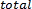 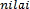 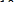 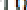 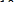 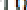 Nilai Akhir Penilaian Proses :	=	(0-100)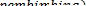 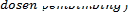 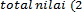 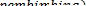 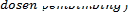 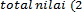 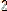 Kartu bimbingan*aktivitas bimbingan (dari UP disetujui s/d seminar hasil): Bukit Jimbaran; …………..20….Jumlah bimbingan : minimal 2 kali tiap bulan tiap pembimbingMengesahkanJumlah bimbingan:                                                Ketua/Sekretaris Program Studi Pembimbing I	=	kaliPembimbing II	=	kali…………………………….Penilaian Seminar HasilSeminar hasil dapat dilakukan oleh mahasiswa setelah  mahasiswa  menyelesaikan rangkaian penelitian dan menulis draft Skripsi sesuai dengan format yang telah ditentukan dan mendapat persetujuan dari pembimbing I dan II.Beban sks dari penilaian ini adalah 0 sks.Penilaian ini dilaksanakan untuk menentukan apakah mahasiswa layak untuk ujian skripsi.Kriteria penilaian seminar hasil penelitian seperti pada formulir berikut:Formulir evaluasi seminar hasil penelitianNama mahasiswa	:NIM	:Judul Penelitian	:Kriteria penilaianHasil seminar hasil penelitian	= …………………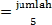 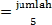 Bukit Jimbaran,………………Penilai…………………………………  ( Nama Dosen	)NIP.Nilai Akhir Seminar hasil penelitian:NA :	= …………….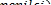 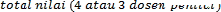 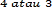 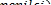 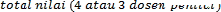 Dinyatakan :Layak ujian tanpa perbaikan	( ) Layak ujian dengan perbaikan	( ) Tidak layak ujian	( )Catatan: Mahasiswa dinyatakan layak ujian jika nilainya ≥ 65Ujian skripsiUjian skripsi dilaksanakan setelah mahasiswa dinyatakan layak ujian oleh tim penguji.Ujian skripsi dilaksanakan secara lisan dan tertutupUjian dititikberatkan pada materi yang tertulis dalam skripsi dan ilmu yang  terkait secara komprehensif.Penguji dalam ujian ini adalah pembimbing I sebagai ketua ujian, pembimbing II  sebagai sekretaris dan 2 orang penguji sebagai anggota.Bobot penilaian ini adalah 40%Kriteria penilaian seperti formulir berikut:Nama mahasiswa	:NIM	:Judul  Penelitian	:Kriteria penilaianFormulir ujian skripsi Mahasiswa S1 Biologi FMIPA UnudHasil ujian skripsi	=	(0-100)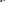 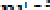 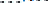 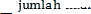 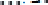 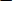 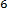 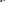 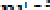 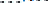 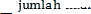 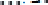 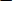 Bukit Jimbaran,………..Penilai………………………………… (Nama Dosen	)NIP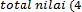 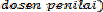 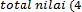 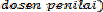 Nilai  ujian Skripsi :	=	(0-100)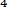 Nilai Akhir Skripsi (6 sks)NA  Skripsi :	= ……………..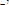 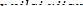 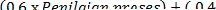 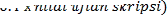 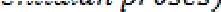 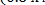 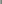 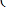 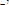 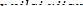 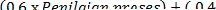 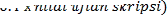 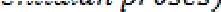 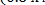 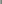 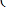 Skor :	80 – 100   A71-79	B+65-70        B55 - <65	C40 - <55	D0  - < 40	ECatatan : nilai yang mendekati batas minimal skor , pembulatan dipertimbangkan oleh tim penguji.LAMPIRANLampiran 1a. Formulir penilaian seminar usulan penelitian (UP)Formulir Penilaian Usulan PenelitianNama mahasiswa	:NIM	:Judul  Usulan  Penelitian  :…………………………………………………………….……………………………………………………………………………………….……………………………………………………………………………………….Kriteria penilaianHasil ujian seminar usulan penelitian	= …………………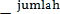 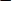 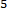 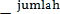 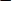 Bukit Jimbaran,………..Penilai………………………………… (Nama Dosen	)NIP.Lampiran 1b . Perhitungan Nilai Ujian Seminar UPNilai Ujian Seminar Usulan penelitian:NUS :	=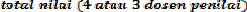 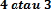 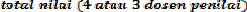 Catatan:	Nilai	≥	65	dinyatakan	lulus	dan	layak	melakukan	penelitianLampiran 1c. Formulir Penilaian Kelayakan Usulan Penelitian (UP)Formulir Kelayakan Usulan PenelitianNama mahasiswa	:NIM	:Judul  Penelitian	: ………………………………………………………………………………………………………………………………………………………………………..………………………………………………………………………………………………..Nilai ujian seminar UP	: …………Dengan demikian mahasiswa tersebut di atas dinyatakan:Lulus tanpa perbaikan, dapat melakukan penelitianLulus dengan perbaikan, dapat melakukan penelitianTidak lulus, tidak dapat melakukan penelitianUntuk  katagori 2, diberikan waktu perbaikan selama	hari dan harus menyerahkanperbaikan pada tanggal ……………………….Untuk  katagori 3,  diberikan waktu perbaikan  selama	dan seminar ulang padatanggal …………………………………Disetujui oleh panitia, tim penguji dan pembimbing seminar:Bukit Jimbaran; ………………………Mengetahui	Panitia SeminarKetua Program Studi…………………………..	………………………….…….NIP: ………………………	NIP: …………………………..Lampiran 1d. Cara perhitungan Nilai Akhir Seminar Usulan Penelitian (UP)Nilai Akhir Seminar = 3x nilai ujian seminar + 1x nilai prosentase kehadiran4Keterangan :Nilai prosentase kehadiran = jumlah sesi yang dihadiri dibagi seluruh sesi dikalikan100Skor :	80 – 100   A71-79	B+65-70        B55 - <65	C40 - <55	D0  - < 40	ECatatan:Nilai akhir seminar dapat dihitung bila kehadiran seminar  minimal 75  % dari jumlah  sesi  yang berlangsung pada semester seminar diprogramkan dalam KRS.  Apabila  belum  memenuhi minimal 75%, maka kekurangannya dapat dilengkapi pada semester berikutnya tanpa	memprogramkan	seminar	UP	dalam	KRS.Lampiran 2a. Formulir Penilaian Seminar Hasil PenelitianFormulir evaluasi seminar hasil penelitianNama mahasiswa	:NIM	:Judul Penelitian	:Kriteria penilaianHasil  seminar hasil penelitian	= …………………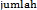 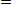 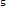 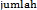 Bukit Jimbaran,…………………Penilai………………………………… (Nama Dosen	)NIP.Lampiran 2b. Perhitungan Nilai Seminar HasilNilai Akhir Seminar Hasil Penelitian:NA  :	= …………….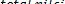 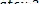 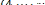 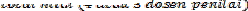 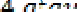 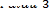 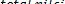 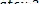 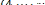 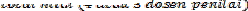 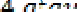 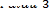 Catatan: Nilai	≥ 65 dinyatakan layak ujian skripsiLampiran 2c. Formulir Rekomendasi Seminar Hasil PenelitianFormulir Penilaian Rekomendasi Seminar Hasil PenelitianNama mahasiswa	:NIM	:Judul  Penelitian	: ……………………………………………………………………….……………………………………………………………………………………………………………………………………………………………………………………………………Nilai Akhir seminar	: …………Dengan demikian mahasiswa tersebut di atas dinyatakan:Lulus tanpa perbaikan, layak dilanjutkan untuk tahap ujian skripsiLulus dengan perbaikan, layak dilanjutkan untuk tahap ujian skripsiTidak lulus, tidak layak dilakukan ujian skripsiUntuk  katagori 2, diberikan waktu perbaikan selama	hari dan harus menyerahkanperbaikan pada tanggal	untuk dapat dilakukan ujian skripsiUntuk  katagori 3,  diberikan waktu perbaikan  selama	dan seminar ulang padatanggal …………………………………Disetujui oleh tim penguji dan pembimbing seminar:Bukit Jimbaran; ………………………Mengetahui	Pembimbing IKetua Program Studi…………………………..	…………………………….NIP: ………………………	NIP: …………………………..Lampiran 3 : Contoh Halaman Judul Usulan PenelitianSTUDI KEKERABATAN AKSESI JARAK PAGAR (Jatropha curcas L.) DENGAN TEKNIK RANDOM AMPLIFIED POLYMORPHIC DNAUsulan Penelitian untuk SkripsiOLEHPande Putu Sekar Ariwidiantari 0508305006PROGRAM STUDI BIOLOGIFAKULTAS MATEMATIKA DAN ILMU PENGETAHUAN ALAM UNIVERSITAS UDAYANABALI 2020Lampiran 4: Contoh Lembar Persetujuan Seminar Usulan PenelitianLembar Persetujuan Seminar Usulan Penelitian (UP)STUDI KEKERABATAN AKSESI JARAK PAGAR (Jatropha curcas L.) DENGAN TEKNIK RANDOM AMPLIFIED POLYMORPHIC DNAOLEHPande Putu Sekar Ariwidiantari 0508305006Disetujui untuk diseminarkan pada Tanggal .........................20....Pembimbing I	Pembimbing II....................................................	.....................................................NIP: ...........................................	NIP:  .............................................Lampiran 5 : Contoh Halaman Pengesahan Usulan PenelitianLembar Pengesahan Usulan PenelitianSTUDI KEKERABATAN AKSESI JARAK PAGAR (Jatropha curcas L.) DENGAN TEKNIK RANDOM AMPLIFIED POLYMORPHIC DNAOLEHPande Putu Sekar Ariwidiantari 0508305006Telah diseminarkan dan disetujui pada tanggal .........................20....Pembimbing I	Pembimbing II................................................	.....................................................NIP: ...........................................	NIP:  .............................................                          Mengesahkan                        Koordinator Program Studi BiologiDr. I Ketut Ginantra, S.Pd.,M.Si.NIP: 197106121999031001Lampiran 6: Contoh Matrik Jadwal PenelitianJadwal PenelitianTabel 1 . Matriks Rencana Kegiatan PenelitianLampiran 7. Contoh Daftar PustakaAlberts, B., Bray, D., Lewis, J., Raff, M., Roberts, K., and Watson, J.D.1983.MolecularBioloy of the Cell. Garland Publishing, Inc. London.Das, K., Dey, U., Bhaumik R., Datta, J.K. and Mondal, N.K. 2011. J. Stress Phys. & Biochem. 7(4): 311-323.Laksmita, A.S. 2013. Keberadaan Serangga pada Bangkai Mencit (Mus musculus) Sebagai Hewan Model Prediksi Lama Kematian untuk Kepetingan Forensik. Fakultas Biologi Universitas Udayana. (Skripsi). Tidak dipublikasikan.Mulya, M.B. 2000. Kelimpahan dan Distribusi Kepiting Bakau (Scylla spp.) serta Keterkaitannya dengan Karakteristik Biofisik Hutan Mangrove di Suaka Margasatwa Karang Gading dan Langkat Timur Laut Propinsi Sumatera Utara. Program Pasca Sarjana Institut Pertanian Bogor. (Thesis). Tidak dipublikasikan.Lampiran 8. Contoh Halaman Sampul dan Judul SkripsiSTUDI KEKERABATAN AKSESI JARAK PAGAR (Jatropha curcas L.) DENGAN TEKNIK RANDOM AMPLIFIED POLYMORPHIC DNASkripsiSebagai tugas akhir untuk memenuhi syarat mencapai derajat Sarjana S-1 Program Studi Biologi FMIPA Universitas UdayanaOLEHPande Putu Sekar Ariwidiantari 0508305006PROGRAM STUDI BIOLOGIFAKULTAS MATEMATIKA DAN ILMU PENGETAHUAN ALAM UNIVERSITAS UDAYANABALI 2013Lampiran 9 : Contoh Lembar Persetujuan Seminar Hasil penelitianLembar Persetujuan Seminar Hasil PenelitianSTUDI KEKERABATAN AKSESI JARAK PAGAR (Jatropha curcas L.) DENGAN TEKNIK RANDOM AMPLIFIED POLYMORPHIC DNASkripsiOLEHPande Putu Sekar Ariwidiantari 0508305006Disetujui untuk diseminarkan pada	( tanggal-bulan-tahun)Pembimbing I	Pembimbing II.......................................................	.................................................NIP: ...............................................	NIP: ..........................................Lampiran 10. Contoh Halaman Pengesahan SkripsiSKRIPSISTUDI KEKERABATAN AKSESI JARAK PAGAR (Jatropha curcas L.) DENGAN TEKNIK RANDOM AMPLIFIED POLYMORPHIC DNAOLEHPande Putu Sekar Ariwidiantari 0508305006Telah dipertahankan di depan Tim Penguji dan telah dinyatakan lulus pada	(tanggal-bulan-tahun)MenyetujuiPembimbing I	Pembimbing II( ........................................ )	( ....................................... )Nama lengkap dengan gelar	Nama lengkap dengan gelarNIP.	NIP.Mengesahkan Ketua Program Studi BiologiFMIPA Universitas Udayana( ............................................... )Nama lengkap dengan gelar NIP.Lampiran 11. Contoh Daftar IsiDAFTAR ISIHALAMAN JUDUL	iLEMBAR PERSETUJUAN	iiLEMBAR PENGESAHAN	iiiKATA PENGANTAR	ivABSTRAK	viDAFTAR ISI	viiDAFTAR TABEL	viiiDAFTAR GAMBAR	ixDAFTAR LAMPIRAN	xDAFTAR SIMBOL DAN SINGKATAN	xiPENDAHULUAN	1Latar Belakang	1Rumusan Masalah	3Tujuan Penulisan	4Manfaat Penelitian	4TINJAUAN PUSTAKAMETODE PENELITIAN	5Waktu dan Tempat Penelitian	5Metode Pengumpulan Data	5Metode	5Teknik	6Metode Pengolahan Data	9HASIL DAN PEMBAHASAN	10Hasil Penelitian	10Pembahasan	21KESIMPULAN DAN SARAN	25Kesimpulan	25Saran	25DAFTAR PUSTAKA LAMPIRANLampiran 12. Contoh Daftar TabelDAFTAR TABELHalamanTabel 1. Jumlah tanaman yang tumbuh akibat pemberian kolkhisin pada kecambahpacar air ......................................................................................................	9Tabel 2. Jumlah kromosom pacar air dengan perlakuan kolkhisin 0,01%................	10Lampiran 13. Contoh Daftar GambarDAFTAR GAMBARHalamanGambar 1. Perbedaan kromosom kontrol dan kromosom perlakuankolkhisin 0,01%...................................................................................	10Gambar 2. Perbandingan tinggi tanaman pacar air umur satu bulandan dua bulan setelah tanam...............................................................	11Gambar 3. Perbandingan panjang daun tanaman pacar airpada umur  dua bulan  .........................................................................	13Gambar 4.   Perbandingan Diameter Bunga Pacar Air ...........................................	14Lampiran 14. Contoh Daftar LampiranDAFTAR LAMPIRANHalamanLampiran 1. Hasil uji chi square	25Lampiran 2. Hasil analisis regresi.	26Lampiran 15. Contoh Daftar Simbol dan SingkatanSimbolΣ = jumlah∞ = tak terhingga♂ = Jantan* = aktinomorf  = zygomorf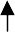 SingkatanCTAB = Cetyltrimethylamonium BromidemtDNA= mitochondrial- DNAPAGE = Polyacrilamide Gel ElectrophoresisIAA = Indol Asam Asetat rpm = rotary per minuteCIAA	=	Chloroform	Isoamil	AlcoholeLampiran 16. Contoh Penulisan Bab, sub bab, sub-sub babPENDAHULUANLatar BelakangBiodiversitas tumbuhan sangat penting untuk mendukung kestabilan suatu ekosistem. Penggolongan tumbuhan jika didasarkan atas susunan buluh pengangkut maka digolongkan menjadi tumbuhan berkeping 1 (monokotil) dan tumbuhan berkeping 2 (dikotil).Jenis-jenis tumbuhan yang ada di sekitar Kampus Bukit JimbaranBerbagai jenis tumbuhan dapat tumbuh di sekitar Kampus Universitas Bukit Jimbaran. Dari hasil pengamatan pendahuluan bahwa tanaman ang sering  ditemukan  termasuk  tumbuhan yang tahan terhadap kekeringan.Jenis-jenis tumbuhan dikotilJenis-jenis tumbuhan dikotil yang ditemukan di sekitar Kampus Bukit Jimbaran beberapa diantarnya adalah jati (Tectona grandis), bungur (Lagerstroemia speciosa), dan flamboyan (Delonix regia).Jenis – jenis tumbuhan monokotilJenis-jeis tumbuhan monokotil yang ditemukan di sekitar Kampus Bukit Jimbaran jumlahnya tidak banyak, dimana dari hasil penelitian pendahuluan, tumbuhan monokotil yang ditemukan ditanam di sekitar kebun Kampus, seperti pohon palm (Palmae) dan pinus.Lampiran 17. Formulir Kartu BimbinganKARTU BIMBINGAN SKRIPSINama Mahasiswa	: …………………………………………………….*aktivitas bimbingan (dari UP disetujui s/d seminar hasil):Jumlah bimbingan : minimal 2 kali tiap bulan, masing-masing pembimbingPembimbing I	=	kaliPembimbing II	=	kaliBukit Jimbaran;	20….Mengesahkan Ketua/Sekretaris Program Studi………………………………… NIP:Lampiran 18: Formulir Penilaian Ujian SkripsiFormulir ujian skripsiNama mahasiswa	:NIM	:Judul  Penelitian	:Kriteria penilaianHasil ujian skripsi	=	(0-100)Bukit Jimbaran,………..Penilai………………………………… (Nama Dosen	)NIPLampiran 19. Perhitungan Nilai SkripsiNilai  ujian Skripsi :	=	(0-100)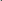 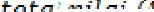 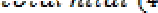 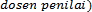 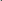 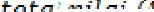 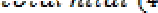 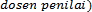 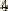 Nilai Akhir Skripsi (6 sks)= ……………..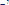 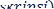 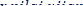 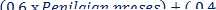 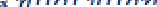 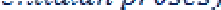 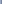 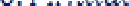 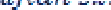 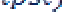 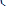 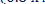 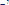 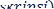 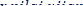 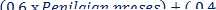 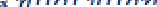 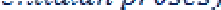 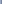 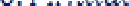 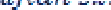 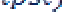 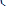 Catatan : nilai yang mendekati batas minimal skor , pembulatan dipertimbangkan oleh tim penguji.Lampiran 20. Formulir Hasil Akhir Penilaian SkripsiFormulir  Hasil Akhir Penilaian SkripsiNama mahasiswa	:NIM	:Judul  Penelitian	: ……………………………………………………………………………………………………………………………………………………………………….………………………………………………………………………………………………Nilai Akhir skripsi	: ………… (…. )Dengan demikian mahasiswa tersebut di atas dinyatakan:Lulus tanpa perbaikanLulus dengan perbaikanTidak lulusUntuk  katagori 2, diberikan waktu perbaikan selama	hari dan harus menyerahkanperbaikan pada tanggal ……………………….Untuk  katagori 3,  diberikan waktu perbaikan   selama	dan ujian ulangan padatanggal  …………………………………Disetujui oleh tim  penguji /panitia ujian:Bukit Jimbaran; ………………………Mengetahui	Ketua Panitia UjianKetua Program Studi…………………………..	…………………………….NIP: ………………………	NIP: …………………………..NA :=Skor :80 – 100A71-79B+65 -70B61-64C+55-60C40 - <55D0 - < 40ENoTanamanBatangCabang ICabang II1I5,43,12,42II3,82.52,63III5,82.93,04IV4,93.71,95V4,83,22,3Rata-rata4,943,082,44NoKriteria penilaianBobotNilai (0-100)1Kinerja	(bekerja	sesuai	metodelogi,	kemandirian,Kemampuan menyusun skripsi)42Kemampuan diskusi23Sikap (kesopanan, disiplin )24Aktivitas/intensitas bimbingan (kartu bimbingan sebagaiacuan)2Jumlah10NoTanggal bimbinganMateriTanda tanganTanda tanganNoTanggal bimbinganMateriPembimbing IPembimbing II123..12MateriBobotNilai (0-100)Format dan isi tulisan1Cara penyajian1Penguasaan materi3jumlah5MateriBobotNilai (0-100)Format dan isi tulisan2Penyajian Materi1Penguasaan materi3Jumlah6MateriBobotNilai (0-100)Format dan isi tulisan1Cara penyajian1Penguasaan materi3Jumlah5NoKedudukanNamaTanda tangan1Ketua/anggotapanitia UP2Penguji3Penguji4Pembimbing I5Pembimbing IIMateriBobotNilai (0-100)Format dan isi tulisan1Cara penyajian1Penguasaan materi3Jumlah5NoKedudukanNamaTanda tangan1Penguji2Penguji3Pembimbing I4Pembimbing IINoKegiatanWaktuWaktuWaktuWaktuWaktuWaktuWaktuNoKegiatanAgustSeptOktNovDesJanFeb1Studi pustakaV2Pembuatan Usulan PenelitianV3Penelitian PendahuluanV4Seminar Usulan PenelitianV5PenelitianVVV6Pengolahan dataVV7Penulisan SkripsiVV8Seminar Hasil PenelitianV9Ujian SkripsiVNoTanggalbimbinganMateriTanda tanganTanda tanganNoTanggalbimbinganMateriPembimbing IPembimbing II1234567891011121314151617181920MateriBobotNilai (0-100)Format dan isi tulisan2Penyajian Materi1Penguasaan materi3Jumlah6NoKedudukanNamaTanda tangan1Ketua2Sekretaris3Anggota4Anggota